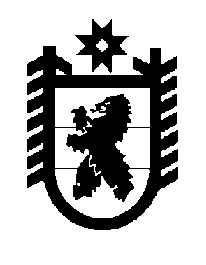 Российская Федерация Республика Карелия    ПРАВИТЕЛЬСТВО РЕСПУБЛИКИ КАРЕЛИЯПОСТАНОВЛЕНИЕот  14 февраля 2017 года № 58-Пг. Петрозаводск О внесении изменений в постановление Правительства Республики Карелия от 30 декабря 2011 года № 388-ППравительство Республики Карелия п о с т а н о в л я е т:Внести в постановление Правительства Республики Карелия                      от 30 декабря 2011 года № 388-П «Об утверждении Условий предоставления и расходования субсидий местным бюджетам из бюджета Республики Карелия, Критериев отбора муниципальных образований для предоставления субсидий местным бюджетам из бюджета Республики Карелия и Методик распределения субсидий местным бюджетам из бюджета Республики Карелия между муниципальными образованиями» (Собрание законодательства Республики Карелия, 2011, № 12, ст. 2092; 2012, № 3, ст. 472; № 4, ст. 668;                          № 6, ст. 1144, 1162; № 7,  ст. 1345, 1353; № 8, ст. 1444; № 9, ст. 1631; № 10,               ст. 1826; № 11, ст. 2035; № 12, ст. 2211, 2237, 2240, 2269, 2270; 2013, № 2,                   ст. 256; № 4, ст. 611, 625; № 6, ст. 1022; № 7, ст. 1243; 2014, № 2, ст. 192; № 4, ст. 590; № 7, ст. 1285, 1287, 1298; № 8,  ст. 1443, 1445; № 9, ст. 1620, 1631;                 № 10, ст. 1826; № 12, ст. 2329, 2343; 2015, № 2, ст. 245, 251;  № 3, ст. 449; № 4, ст. 671;  № 5, ст. 924; № 6, ст. 1140, 1160; № 7, ст. 1375; № 8, ст. 1531; № 9,                ст. 1755; № 10, ст. 1960, 1975, 1981; № 11, ст. 2101; № 12, ст. 2376; 2016, № 1, ст. 57, 65; № 2, ст. 240, 243, 259; № 3, ст. 503, 528; № 4, ст. 839; № 5, ст. 1044; № 6, ст. 1271; Официальный интернет-портал правовой информации (www.pravo.gov.ru), 28 июля 2016 года,  № 1000201607280018; 29 августа               2016 года, № 1000201608290001; 6 сентября 2016 года № 1000201609060001;                                 19 сентября 2016 года, № 1000201609190001;  20  декабря  2016 года,                                         № 1000201612200009; 18 января 2017 года, № 1000201701180003; 2 февраля 2017 года, № 1000201702020006, № 1000201702020011; 13 февраля 2017 года, № 1000201702130003) с изменениями, внесенными постановлением Правительства Республики Карелия от 14 февраля 2017 года № 56-П, следующие изменения:пункты 2 и 2.1 изложить в следующей редакции: «2. Исполнительным органам государственной власти Республики Карелия, уполномоченным в соответствующих сферах деятельности, являющимся получателями бюджетных средств на предоставление субсидий местным бюджетам из бюджета Республики Карелия (далее – субсидии),  утвердить формы отчетов о результативности предоставления соответствующих субсидий.2.1. Министерству финансов Республики Карелия:а)  утвердить типовую форму соглашения между главным распорядителем средств бюджета Республики Карелия и органом местного самоуправления о предоставлении субсидий;б) осуществлять:ежемесячный мониторинг предоставления субсидий, достижения органами местного самоуправления значений целевых показателей результативности предоставления субсидий;ежеквартальное формирование реестра субсидий на основании сведений, представляемых исполнительными органами государственной власти Респуб-лики Карелия, являющимися получателями бюджетных средств на предоставление субсидий. В реестр субсидий включать сведения о целевом назначении и об объемах субсидий, об их распределении между органами местного самоуправления, заключенных соглашениях о предоставлении субсидий, значениях целевых показателей результативности предоставления субсидий.»;2) в подпункте «а» пункта 2 Условий предоставления и расходования субсидий местным бюджетам из бюджета Республики Карелия, утвержденных указанным постановлением:в абзаце седьмом слова «(за исключением субсидии на реализацию мероприятий государственной программы Республики Карелия «Эффективное управление региональными и муниципальными финансами в Республике Карелия»)» исключить;в абзаце восьмом слова «(за исключением субсидии на реализацию мероприятий государственной программы Республики Карелия «Эффективное управление региональными и муниципальными финансами в Республике Карелия»)» исключить;3) пункт 8 Критериев отбора муниципальных образований для предостав-ления субсидий местным бюджетам из бюджета Республики Карелия, утвержденных указанным постановлением, признать утратившим силу.2. Подпункт 1 пункта 1 настоящего постановления вступает в силу                           с 1 января 2018 года.3. Действие подпунктов 2 и 3 пункта 1 настоящего постановления распространяется на правоотношения, возникшие с 1 января 2017 года.ГлаваРеспублики Карелия                                                                 А.П. Худилайнен